ПроектПРАВИТЕЛЬСТВО РЕСПУБЛИКИ АЛТАЙ ПОСТАНОВЛЕНИЕот        октября 2019 года № г. Горно-АлтайскО внесении изменений в государственную программу Республики Алтай «Повышение качества водоснабжения в Республике Алтай на период с 2019 по 2024 годы»Правительство Республики Алтай постановляет:Утвердить прилагаемые изменения, которые вносятся в государственную программу Республики Алтай «Повышение качества водоснабжения в Республике Алтай на период с 2019 по 2024 годы», утвержденную постановлением Правительства Республики Алтай от 13 сентября 2019 года № 263.Изменения, которые вносятся в государственную программу Республики Алтай «Повышение качества водоснабжения в Республике Алтай на период с 2019 по 2024 годы»Изложить государственную программу Республики Алтай «Повышение качества водоснабжения в Республике Алтай на период с 2019 по 2024 годы» в следующей редакции:«Государственная программа Республики Алтай «Повышение качества водоснабжения в Республике Алтай»I. Паспорт государственной программы Республики АлтайII. Характеристика текущего состояния сферы реализации государственной программыОсновными источниками питьевого водоснабжения в Республике Алтай являются подземные воды. 198875 жителей Республики Алтай проживают в населенных пунктах, обеспеченных питьевым водоснабжением, из них 154275 проживают в населенных пунктах, обеспеченных централизованным типом водоснабжения, в том числе 63214 – в городе Горно-Алтайске. 42837 человек, обеспеченных нецентрализованными источниками водоснабжения; 1763 человека – в населенных пунктах, обеспечивающихся привозной водой, водой из открытых источников водоснабжения.Описание состояния водоснабжения на территории Республики Алтай: централизованное питьевое и хозяйственно-бытовое водоснабжение на территории Республики Алтай используется из 198 подземных источников водоснабжения. В 2018 году в централизованную систему водоснабжения подано 5397,44 тыс. м3 воды. Общий объем потерь воды в водопроводных сетях составляет 609,41 тыс. м3.  Протяженность сетей водоснабжения 675,30 км.Качество воды водопроводных сетей по микробиологическим и санитарно-химическим показателям на протяжении последних лет остается стабильным, удельный вес проб, не отвечающих санитарным нормам по микробиологическим показателям из централизованных источников водоснабжения, в 2018 году составил 4,63 %, по санитарно-химическим показателям – 3,46 %.По данным Управления Роспотребнадзора по Республике Алтай для приведения качества питьевой воды к соответствию нормативным требованиям необходимо провести реконструкцию источников централизованного питьевого водоснабжения. Важнейшим элементом водоснабжения являются водопроводные сети. К сетям водоснабжения предъявляются повышенные требования бесперебойной подачи в течении суток в требуемом количестве и надлежащего качества.Краткий анализ результатов оценки состояния централизованных систем водоснабжения:на 1 мая 2019 года водой, отвечающей требованиям санитарного законодательства обеспечено 77,57 % населения, проживающего на территории Республики Алтай. Физический износ сетей водоснабжения 66,90 %. Амортизационный износ сетей водоснабжения 80,46 %.Наибольшая численность населения Республики Алтай, обеспеченного качественной питьевой водой, в том числе вследствие износа объектов водоснабжения зафиксирована в муниципальных образованиях «Майминский район» и «Город Горно-Алтайск». Муниципальное образование «Майминский район»: численность населения в районе 33,939 тыс. человек, в том числе в районном центре 18,260 тыс. человек. На территории находится 32 объекта водозабора. В 2018 году в централизованную систему водоснабжения подано 998,50 тыс. м3 воды. Протяженность сетей водоснабжения 113,94 км. Физический износ сетей водоснабжения 100 %. Амортизационный износ сетей водоснабжения 100 %.Город Горно-Алтайск. Численность населения 63,214 тыс. человек. На территории находится 16 объектов водозабора. В 2018 году в централизованную систему водоснабжения подано 2653,52 тыс. м3 воды. Общий объем потерь воды в водопроводных сетях составляет 494,09 тыс. м3. Протяженность сетей водоснабжения 63,50 км. Физический износ сетей водоснабжения 70,30 %. Амортизационный износ сетей водоснабжения 49,05 %.III. Приоритеты и цели государственной политики Республики Алтай в сфере реализации государственной программы, цели и задачи государственной программы, целевые показатели государственной программыЦели и задачи государственной программы установлены на основе приоритетов, определенных Стратегией социально-экономического развития Республики Алтай на период до 2035 года, утвержденной постановлением Правительства Республики Алтай от 13 марта 2018 года № 60, Указом Президента Российской Федерации от 7 мая 2018 года № 204 «О национальных целях и стратегических задачах развития Российской Федерации на период до 2024 года».В соответствии со Стратегией социально-экономического развития Республики Алтай на период до 2035 года к приоритетным направлениям развития отнесено развитие инженерной инфраструктуры.Основными проектами в реализации Стратегии определены:реконструкция и модернизация систем теплоснабжения, водоснабжения и водоотведения муниципальных образований в Республике Алтай;увеличения доли населения, обеспеченного услугами централизованного водоснабжения, качественной питьевой водой;Целью настоящей государственной программы является повышение качества водоснабжения в Республике Алтай.Перечень объектов капитального строительства (реконструкции) программы обеспечивает достижение показателей эффективности к 2024 году в соответствии с плановыми значениями, предусмотренными паспортом регионального проекта «Чистая вода».Сведения о составе и значениях целевых показателей программы приведены в приложении № 1 к программе.Прогнозные значения целевых показателей программы определены исходя из возможностей их достижения, в том числе финансовых и организационных требований Указа Президента Российской Федерации от 7 мая 2018 года № 204 «О национальных целях и стратегических задачах развития Российской Федерации на период до 2024 года», Указа Президента РФ от 25 апреля 2019 года № 193 «Об оценке эффективности деятельности высших должностных лиц (руководителей высших исполнительных органов государственной власти) субъектов Российской Федерации и деятельности органов исполнительной власти субъектов Российской Федерации».IV. Сведения о подпрограммах государственной программыПрограмма реализуется в рамках подпрограммы:«Повышение качества питьевой воды посредством строительства и реконструкции (модернизации) систем водоснабжения».1. Подпрограмма «Повышение качества питьевой воды посредством строительства и реконструкции (модернизации) систем водоснабжения»1.1. Паспорт подпрограммы государственной программы Республики Алтай1.2. Цели и задачи подпрограммыОсновной целью реализации подпрограммы является повышение качества питьевой воды посредством строительства и реконструкции (модернизации) систем водоснабжения.Основными задачами реализации подпрограммы является повышение качества питьевой воды для населения города Горно-Алтайска и Майминского района.Прогнозные значения целевых показателей программы определены исходя из плановых целевых прогнозных показателей и показателей результативности предоставления субсидий из федерального бюджета.Перечень объектов капитального строительства (реконструкции) программы обеспечивает достижение показателей эффективности к 2021 и 2024 году в соответствии с плановыми значениями, предусмотренными паспортом регионального проекта «Чистая вода».Сведения о составе и значениях целевых показателей программы приведены в приложении № 1 к программе.Прогнозные значения целевых показателей программы определены исходя из возможностей их достижения, в том числе финансовых и организационных требований Указа Президента Российской Федерации от 7 мая 2018 года № 204 «О национальных целях и стратегических задачах развития Российской Федерации на период до 2024 года», Указа Президента РФ от 25 апреля 2019 года № 193 «Об оценке эффективности деятельности высших должностных лиц (руководителей высших исполнительных органов государственной власти) субъектов Российской Федерации и деятельности органов исполнительной власти субъектов Российской Федерации».1.3. Основное мероприятие государственной программыПодпрограмма реализуется в рамках следующего основного мероприятия:реализация регионального проекта «Чистая вода».В рамках проведения основного мероприятия «реализация регионального проекта «Чистая вода» планируется повышение качества питьевой воды посредством модернизации систем водоснабжения, находящихся в собственности муниципальных образований.Порядок отбора объектов и предоставления субсидий местным бюджетам на софинансирование капитальных вложений в объекты осуществляется в соответствии со статьей 16 Федерального закона от 6 октября 2003 года № 131 – ФЗ «Об общих принципах организации местного самоуправления в Российской Федерации», а также с учетом рекомендаций по отбору объектов, утвержденных приказом Министерства строительства и жилищно-коммунального хозяйства Российской Федерации от 30 апреля 2019 года № 253/пр «Об утверждении Методических рекомендаций по подготовке региональных программ по повышению качества водоснабжения на период с 2019 по 2024 год».Объекты отобраны по итогам инвентаризации, результаты которой размещены в автоматизированной информационной системе «Реформа ЖКХ».Показатель эффективности использования бюджетных средств определяется как рейтинговый отбор объектов, приведенный в таблице 1, по формуле:, где: - объем инвестиций из федерального бюджета на реализацию объекта; - плановый показатель увеличения доли населения, обеспеченного качественной питьевой водой из систем централизованного водоснабжения, приведенный к общей численности населения Республики Алтай, обеспеченного питьевой водой.Рейтинговый отбор объектовТаблица 1Перечень основных мероприятий программы приведен в приложении № 2 к программе.Характеристика объектов государственной программы по повышению качества водоснабжения Республики Алтай приведена в приложении № 3 к программе.Динамика достижения целевых показателей федерального проекта «Чистая вода» при реализации государственной программы по повышению качества водоснабжения Республики Алтай приведена в приложении № 4 к программе.Этапы реализации государственной программы по повышению качества водоснабжения Республики Алтай приведены в приложении № 5 к программе.1.4. Меры государственного регулированияВ соответствии с Федеральным Законом от 6 октября 1999 года № 184-ФЗ «Об общих принципах организации законодательных (представительных) и исполнительных органов государственной власти субъектов Российской Федерации» к полномочиям органов государственной власти субъекта Российской Федерации по предметам совместного ведения, осуществляемым данными органами самостоятельно за счет средств бюджета субъекта Российской Федерации, относятся следующие вопросы, решение которых осуществляется в рамках государственной программы:1) организация и осуществление межмуниципальных инвестиционных проектов, а также инвестиционных проектов, направленных на развитие социальной и инженерной инфраструктуры муниципальных образований в Республике Алтай.В рамках подпрограммы планируется разработка и утверждение государственной программы в соответствии с методическими рекомендациями по подготовке государственных программ по строительству и модернизации объектов водоснабжения в рамках реализации федерального проекта «Чистая вода» на 2019 – 2024 годы, утвержденными Министерством строительства и жилищно – коммунального хозяйства Российской Федерации;Бюджетный кодекс Российской Федерации;Федеральный закон от 29 ноября 2018 года № 459 - ФЗ «О федеральном бюджете на 2019 год и на плановый период 2020 и 2021 годов»;Постановление Правительства Российской Федерации от 30 сентября 2014 года № 999 «О формировании, предоставлении и распределении субсидий из федерального бюджета бюджетам субъектов Российской Федерации»;Постановление Правительства Российской Федерации от 30 декабря 2017 года № 1710 «Об утверждении государственной программы Российской Федерации «Обеспечение доступным и комфортным жильем и коммунальными услугами граждан Российской Федерации»; Постановлением Правительства Российской Федерации от 13 сентября 2010 года № 716 «Об утверждении Правил формирования и реализации федеральной адресной инвестиционной программы»;Приказом Министерства финансов Российской Федерации от 11 июня 2009 года № 51н «Об Общих требованиях к порядку взыскания в доход бюджетов неиспользованных остатков межбюджетных трансфертов, полученных в форме субсидий, субвенций и иных межбюджетных трансфертов, имеющих целевое назначение, и Порядке взыскания неиспользованных остатков межбюджетных трансфертов, предоставленных из федерального бюджета»;Статья 20 Конституционного закона Республики Алтай от 24 февраля 1998 года № 2-4 «О Правительстве Республики Алтай», в соответствии с которой Правительство Республики Алтай осуществляет иные полномочия, установленные федеральными законами, Конституцией Республики Алтай, законами Республики Алтай, а также соглашениями с федеральными органами исполнительной власти.1.5. Сведения о средствах федерального бюджетаДля ресурсного обеспечения подпрограммы планируется привлекать средства федерального бюджета в рамках федерального проекта «Чистая вода» подпрограммы «Создание условий для обеспечения качественными услугами жилищно-коммунального хозяйства граждан Российской Федерации» государственной программы Российской Федерации «Обеспечение доступным и комфортным жильем и коммунальными услугами граждан Российской Федерации», утвержденной постановлением Правительства Российской Федерации от 30 декабря 2017 года № 1710. Финансовое обеспечение реализации подпрограммы за счет средств федерального бюджета представлены в приложении № 6 к программе.1.6. Сведения об участии муниципальных образованийВ соответствии с Федеральным Законом от 6 октября 2003 года № 131-ФЗ «Об общих принципах организации местного самоуправления в Российской Федерации» к вопросам местного значения поселений (муниципальных районов, городского округа) относятся следующие вопросы, на решение которых направлены мероприятия, реализуемые в рамках государственной программы:1) организация в границах поселения электро-, тепло-, газо- и водоснабжения населения, водоотведения, снабжения населения топливом;Оценка ресурсного обеспечения реализации государственной программы за счет средств местного бюджета приведена в приложении № 7 к государственной программе.Прогноз тарифных последствий реализации мероприятий государственной программы по повышению качества водоснабжения Республики Алтай приведен в приложении № 8 к программе.Порядок предоставления, распределения и расходования субсидий из республиканского бюджета Республики Алтай бюджетам муниципальных образований в Республике Алтай на строительство и реконструкцию (модернизацию) объектов питьевого водоснабжения, предусмотренных государственной программой Республики Алтай, утвержден согласно приложению № 9 к настоящему Постановлению.1.7. Сведения об участии организацийВ реализации подпрограммы планируется привлечение подрядной организации для строительства и реконструкции (модернизации) систем водоснабжения на конкурсной основе;муниципальное унитарное предприятие «Кристалл»;открытое акционерное общество «Водоканал»._____________Приложение № 1к государственной программе Республики Алтай «Повышение качества водоснабжения в Республике Алтай»СВЕДЕНИЯо составе и значениях целевых показателей государственной программы______________Приложение № 2к государственной программе Республики Алтай «Повышение качества водоснабжения в Республике Алтай»ПЕРЕЧЕНЬосновных мероприятий государственной программы____________Приложение № 3к государственной программе Республики Алтай «Повышение качества водоснабжения в Республике Алтай»ХАРАКТЕРИСТИКА объектов государственной программы по повышению качества водоснабжения Республики Алтай _____________Приложение № 4к государственной программе Республики Алтай «Повышение качества водоснабжения в Республике АлтайДИНАМИКАдостижения целевых показателей федерального проекта «Чистая вода» при реализации государственной программы по повышению качества водоснабжения Республики Алтай ____________________Приложение № 5к государственной программе Республики Алтай «Повышение качества водоснабжения в Республике АлтайЭТАПЫреализации государственной программы по повышению качества водоснабжения Республики Алтай________________Приложение № 6к государственной программе Республики Алтай «Повышение качества водоснабжения в Республике АлтайФИНАНСОВОЕобеспечение реализации государственной программы по повышению качества водоснабжения Республики Алтай___________Приложение № 7к государственной программе Республики Алтай «Повышение качества водоснабжения в Республике АлтайРЕСУРСНОЕобеспечение реализации государственной программы__________Приложение № 8к государственной программе Республики Алтай «Повышение качества водоснабжения в Республике АлтайПРОГНОЗ тарифных последствий реализации мероприятий государственной программы по повышению качества водоснабжения Республики Алтай Приложение № 9к государственной программе Республики Алтай «Повышение качества водоснабжения в Республике Алтай» ПОРЯДОКпредоставления, распределения и расходования субсидий из республиканского бюджета Республики Алтай бюджетам муниципальных образований в Республике Алтай на строительство и реконструкцию (модернизацию) объектов питьевого водоснабжения, предусмотренных государственной программой Республики АлтайНастоящий Порядок предоставления, распределения и расходования субсидий из республиканского бюджета Республики Алтай бюджетам муниципальных образований в Республике Алтай на строительство и реконструкцию (модернизацию) объектов питьевого водоснабжения и водоподготовки (далее - Порядок) определяет цели, условия распределения, предоставления, расходования субсидий, выделяемых из республиканского бюджета Республики Алтай бюджетам муниципальных районов и городского округа в Республике Алтай (далее - муниципальные образования) на софинансирование расходных обязательств муниципальных образований, возникающих при реализации мероприятий регионального проекта «Чистая вода» по муниципальным образованиям (далее - субсидии).Субсидии предоставляются муниципальным образованиям в целях реализации мероприятий регионального проекта «Чистая вода» в муниципальных образованиях в части строительства и реконструкции (модернизации) объектов питьевого водоснабжения и водоподготовки.Субсидии предоставляются в пределах бюджетных ассигнований, предусмотренных в республиканском бюджете Республики Алтай Министерству регионального развития Республики Алтай (далее - Министерство) на соответствующий финансовый год в пределах бюджетных ассигнований, предусмотренных Законом Республики Алтай о республиканском бюджете Республики Алтай на очередной финансовый год и плановый период и доведенных до него лимитов бюджетных обязательств на мероприятия, указанные в пункте 2 настоящего Порядка.Условиями предоставления субсидии являются: а) наличие бюджетных ассигнований в бюджете муниципального образования на исполнение расходного обязательства на реализацию мероприятий, указанных в пункте 2 настоящего Порядка;б) наличие муниципального правового акта об утверждении муниципальной программы, содержащей мероприятия, указанные в пункте 2 настоящего Порядка;в) выполнение требований о возврате муниципальным образованием средств в республиканский бюджет в соответствии с пунктами 17 - 19 Правил предоставления субсидий, утвержденных постановлением Правительства Республики Алтай от 11 августа 2017 года № 189.Критериями отбора муниципальных образований для предоставления субсидий являются:а) наличие отчета о результатах оценки состояния централизованной системы водоснабжения в муниципальном образовании;б) наличие мероприятия, реализуемого муниципальным образованием в плане мероприятий реализации регионального проекта "Чистая вода".Распределение субсидий осуществляется:а) в соответствии с поручениями Правительства Республики Алтай;б) в порядке, установленном постановлением Правительства Республики Алтай от 10 февраля 2015 года № 38 «Об утверждении Порядка формирования и реализации республиканской адресной инвестиционной программы и предоставления субсидий из республиканского бюджета Республики Алтай местным бюджетам на софинансирование капитальных вложений в объекты муниципальной собственности и признании утратившими силу некоторых постановлений Правительства Республики Алтай».Предельный уровень софинансирования из республиканского бюджета расходного обязательства муниципального образования (Yi):а) для муниципальных районов и городского округа, уровень бюджетной обеспеченности, определенный в соответствии с Законом Республики Алтай от 27 июля 2005 года № 54-РЗ «О межбюджетных трансфертах в Республике Алтай», которых равен или превышает 1, определяется по формуле:Yi = 94 + 1 / РБОi, где:РБОi - уровень бюджетной обеспеченности i-го муниципального района и городского округа на текущий финансовый год (плановый период);б) для муниципальных районов и городского округа, уровень бюджетной обеспеченности, определенный в соответствии с Законом Республики Алтай от 27 июля 2005 года № 54-РЗ «О межбюджетных трансфертах в Республике Алтай», которых меньше 1, определяется по формуле:Yi = 97 + 1 / РБОi;в) для муниципальных районов и городского округа, у которых объем средств, необходимый на исполнение расходных обязательств, в целях софинансирования которых предоставляется субсидия, превышает 30 млн. рублей, определяется по формуле:Yi = 98 + 1 / РБОi.Министерство заключает с муниципальными образованиями соглашения о предоставлении субсидий бюджетам муниципальных образований на софинансирование расходных обязательств муниципальных образований на мероприятия, указанные в пункте 2 настоящего Порядка (далее - соглашение), на срок действия доведенных до них лимитов бюджетных обязательств республиканского бюджета, в соответствии с типовой формой, утвержденной Министерством финансов Республики Алтай.В течение 30 календарных дней со дня внесения изменений в Закон Республики Алтай о республиканском бюджете на текущий финансовый год и плановый период и (или) правовой акт Правительства Республики Алтай, предусматривающих уточнение в соответствующем финансовом году объемов бюджетных ассигнований на финансовое обеспечение мероприятий, в целях софинансирования реализации которых предоставляется субсидия, в соглашение вносятся соответствующие изменения.Перечисление субсидии осуществляется в установленном порядке на счета, открытые в территориальном органе Федерального казначейства по Республике Алтай для учета операций со средствами бюджетов муниципальных образований.Субсидии направляются на оплату договоров по строительству и реконструкции (модернизации) объектов питьевого водоснабжения и водоподготовки.Перечисление субсидии в бюджет муниципального образования осуществляется на основании заявки муниципального образования о перечислении субсидии, представляемой главному распорядителю по утвержденной им форме и срокам.Оценка эффективности использования муниципальным образованием субсидии осуществляется Министерством на основании показателей результативности (результаты):доля населения Республики Алтай, обеспеченного качественной питьевой водой из систем централизованного водоснабжения;доля городского населения Республики Алтай, обеспеченного качественной питьевой водой из систем централизованного водоснабжения.Муниципальные образования представляют в Министерство отчет об использовании субсидии из республиканского бюджета Республики Алтай на реализацию мероприятий, указанных в пункте 2 настоящего Порядка, по форме и в сроки, установленные Министерством.Министерство представляет сводный отчет о расходовании субсидии органами местного самоуправления в порядке, установленном уполномоченным исполнительным органом государственной власти Республики Алтай в сфере финансов.Ответственность за целевое и эффективное использование полученных субсидий, за достоверность представляемых в Министерство сведений и отчетных данных возлагается на муниципальные образования.Субсидии, перечисленные муниципальным образованиям, подлежат возврату в республиканский бюджет Республики Алтай в порядке, установленном законодательством Российской Федерации и Республики Алтай, в случаях:наличия неиспользованного остатка субсидии в отчетном финансовом году, предусмотренной Соглашением о предоставлении субсидии за счет средств республиканского бюджета Республики Алтай;нарушения условий (в том числе нецелевое использование субсидии), установленных Соглашением, заключенным между Министерством и муниципальным образованием.В случае отсутствия в текущем году потребности отдельных муниципальных образований в субсидии данные средства подлежат возврату в республиканский бюджет Республики Алтай и распределению между муниципальными образованиями, имеющими дополнительную потребность в субсидиях в соответствии с порядком, установленным Министерством.В случае потребности муниципального образования в субсидии, не использованной в отчетном финансовом году, средства в объеме, не превышающем остатка субсидии, могут быть возвращены в текущем финансовом году в доход бюджета муниципального образования, которому они были ранее предоставлены, в соответствии с требованиями, установленными статьей 242 Бюджетного кодекса Российской Федерации.В случае, если муниципальным образованием по состоянию на 31 декабря текущего года предоставления субсидии допущены нарушения обязательств, предусмотренных соглашением, и в срок до первой даты представления отчетности о достижении значений показателей результативности в году, следующем за годом предоставления субсидии, указанные нарушения не устранены, к соответствующему муниципальному образованию применяются меры ответственности в виде возврата субсидии в республиканский бюджет Республики Алтай, в срок до 1 мая года, следующего за годом предоставления субсидии, в порядке, установленном пунктами 17 - 19 Правил предоставления и распределения субсидий из республиканского бюджета Республики Алтай бюджетам муниципальных образований в Республике Алтай, утвержденных постановлением Правительства Республики Алтай от 11 августа 2017 года № 189.В случае нецелевого использования субсидии и (или) нарушения муниципальными образованиями условий ее предоставления и расходования, в том числе невозврата муниципальными образованиями средств в республиканский бюджет Республики Алтай, в соответствии с пунктом 19 настоящего Порядка, к нему применяются бюджетные меры принуждения, предусмотренные бюджетным законодательством Российской Федерации.Контроль за целевым использованием муниципальными образованиями субсидий осуществляет Министерство и органы государственного финансового контроля._____________Глава Республики Алтай,Председатель ПравительстваРеспублики АлтайО.Л. ХорохординУТВЕРЖДЕНЫпостановлением Правительства Республики Алтайот       октября 2019 года №       Наименование государственной программы (далее – программа)Повышение качества водоснабжения в  Республике Алтай Администратор программыМинистерство регионального развития Республики АлтайСоисполнители программы-Срок реализации программы2019-2024 годыСтратегическая задача, на реализацию которой направлена программаРазвитие и модернизация транспортной и инженерной инфраструктурыЦель программыПовышение качества водоснабжения в  Республике АлтайЗадачи программыОбеспечение населения Республики Алтай качественной питьевой водойПодпрограмма программыПовышение качества питьевой воды посредством строительства и реконструкции (модернизации) систем водоснабженияРесурсное обеспечение программыОбщий объем бюджетных ассигнований на реализацию программы – 455644,22 тыс. рублей, в том числе по годам:2019 год – 15 073,666 тыс. руб.;2020 год – 35 280,584 тыс. руб.;2021 год – 74 906,642 тыс. руб.;2022 год – 113 486,787 тыс. руб.; 2023 год – 132 041,118 тыс. руб.;2024 год – 84 855,423 тыс. руб.,из них:а) средств республиканского бюджета Республики Алтай – 451 087,778 тыс. рублей, в том числе по годам:2019 год – 14 922,929 тыс. руб.;2020 год – 34 927,778 тыс. руб.;2021 год – 74 157, 576 тыс. руб.;2022 год – 112 351,919 тыс. руб.;2023 год – 130 720,707 тыс. руб.;2024 год – 84 006,869 тыс. руб;б) федеральных средств (справочно) 446 576,90 тыс.рублей, в том числе по годам:2019 год – 14 773,700 тыс. руб.;2020 год – 34 578,500 тыс. руб.;2021 год – 73 416,000 тыс. руб.;2022 год – 111 228,400 тыс. руб.; 2023 год – 129 413,500 тыс. руб.;2024 год – 83 166,800 тыс. руб;в) средств местного бюджета (справочно) 4 556,442 тыс. рублей, в том числе по годам:2019 год – 150,737 тыс. руб.;2020 год – 352,806 тыс. руб.;2021 год – 749,066 тыс. руб.;2022 год – 1134,868 тыс. руб.; 2023 год – 1320,411 тыс. руб.;2024 год – 848,554 тыс. руб.Ожидаемые результаты реализации программыПовышение доли населения Республики Алтай, обеспеченного качественной питьевой водой из систем централизованного водоснабжения до показателя 85,3 %;повышение доли городского населения Республики Алтай, обеспеченного качественной питьевой водой из систем централизованного водоснабжения до показателя 100 %Наименование подпрограммы (далее – подпрограмма)Повышение качества питьевой воды посредством строительства и реконструкции (модернизации) систем водоснабженияНаименование государственной программы, в состав которой входит подпрограммаПовышение качества водоснабжения в Республике Алтай Администратор подпрограммыМинистерство регионального развития Республики АлтайСоисполнители государственной программы, участвующие в реализации основных мероприятий государственной программы в рамках подпрограммы-Срок реализации подпрограммы2019-2024 годы, в том числе:I этап – 2019 – 2021 годы;II этап – 2021 – 2024 годыЦель подпрограммыПовышение качества питьевой воды посредством строительства и реконструкции (модернизации) систем водоснабженияЗадачи подпрограммыПовышение качества питьевой воды для населения города Горно-Алтайска и Майминского районаЦелевые показатели подпрограммыРеконструкция сетей водоснабжения в муниципальном образовании «Майминский район», км.;Реконструкция сетей водоснабжения в муниципальном образовании «Город Горно-Алтайск», км.Ресурсное обеспечение подпрограммыОбщий объем бюджетных ассигнований на реализацию программы – 455644,22 тыс. рублей, в том числе по годам:2019 год – 15 073,666 тыс. руб.;2020 год – 35 280,584 тыс. руб.;2021 год – 74 906,642 тыс. руб.;2022 год – 113 486,787 тыс. руб.; 2023 год – 132 041,118 тыс. руб.;2024 год – 84 855,423 тыс. руб.,из них:а) средств республиканского бюджета Республики Алтай – 451 087,778 тыс. рублей, в том числе по годам:2019 год – 14 922,929 тыс. руб.;2020 год – 34 927,778 тыс. руб.;2021 год – 74 157, 576 тыс. руб.;2022 год – 112 351,919 тыс. руб.;2023 год – 130 720,707 тыс. руб.;2024 год – 84 006,869 тыс. руб;б) федеральных средств (справочно) 446 576,90 тыс.рублей, в том числе по годам:2019 год – 14 773,700 тыс. руб.;2020 год – 34 578,500 тыс. руб.;2021 год – 73 416,000 тыс. руб.;2022 год – 111 228,400 тыс. руб.; 2023 год – 129 413,500 тыс. руб.;2024 год – 83 166,800 тыс. руб;в) средств местного бюджета (справочно) 4 556,442 тыс. рублей, в том числе по годам:2019 год – 150,737 тыс. руб.;2020 год – 352,806 тыс. руб.;2021 год – 749,066 тыс. руб.;2022 год – 1134,868 тыс. руб.; 2023 год – 1320,411 тыс. руб.;2024 год – 848,554 тыс. руб.Пози-ция в рей-тингеНаименование объектаОбъем инвестиций из федерально-го бюджета, тыс. руб.,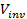 Плановый показатель увеличения доли населения, обеспеченного качественной питьевой водой из систем централизованного водоснабжения, приведенный к общей численности населения Республики Алтай,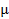 Значение показателя эффективности использования бюджетных средств,тыс. руб./ процент,Y1Реконструкция системы водоснабжения с. Майма для подключения к Катунскому водозабору53682,471,1488022Реконструкция системы водоснабжения г. Горно-Алтайска для подключения к Катунскому водозабору392894,438,745160ИТОГО:446576,99,8Наименование государственной программыПовышение качества водоснабжения в Республике АлтайАдминистратор государственной программыМинистерство регионального развития Республики Алтай«№ п/пНаименование целевого показателяЕди-ницаизме-ренияЗначения целевых показателейЗначения целевых показателейЗначения целевых показателейЗначения целевых показателейЗначения целевых показателейЗначения целевых показателейЗначения целевых показателейЗначения целевых показателейЗначения целевых показателейЗначения целевых показателейЗначения целевых показателейСтатус целевых показа-телей (I,II степень)«№ п/пНаименование целевого показателяЕди-ницаизме-рения20192019202020202021202120212022202320242024Статус целевых показа-телей (I,II степень)«№ п/пНаименование целевого показателяЕди-ницаизме-ренияот-четот-четпрог-нозпрог-нозпрог-нозпрог-нозпрог-нозпрог-нозпрог-нозпрог-нозпрог-нозСтатус целевых показа-телей (I,II степень)Государственная программа «Повышение качества водоснабжения в Республике Алтай»Государственная программа «Повышение качества водоснабжения в Республике Алтай»Государственная программа «Повышение качества водоснабжения в Республике Алтай»Государственная программа «Повышение качества водоснабжения в Республике Алтай»Государственная программа «Повышение качества водоснабжения в Республике Алтай»Государственная программа «Повышение качества водоснабжения в Республике Алтай»Государственная программа «Повышение качества водоснабжения в Республике Алтай»Государственная программа «Повышение качества водоснабжения в Республике Алтай»Государственная программа «Повышение качества водоснабжения в Республике Алтай»Государственная программа «Повышение качества водоснабжения в Республике Алтай»Государственная программа «Повышение качества водоснабжения в Республике Алтай»Государственная программа «Повышение качества водоснабжения в Республике Алтай»Государственная программа «Повышение качества водоснабжения в Республике Алтай»Государственная программа «Повышение качества водоснабжения в Республике Алтай»1.Уровень износа коммунальной инфраструктуры%36,235,935,935,535,535,535,535,134,834,833,6II2.Построены и реконструированы крупные объекты питьевого водоснабжения, предусмотренные региональными программами, нарастающим итогомед.00011110002I1. Подпрограмма «Повышение качества питьевой воды посредством строительства и реконструкции (модернизации) систем водоснабжения»1. Подпрограмма «Повышение качества питьевой воды посредством строительства и реконструкции (модернизации) систем водоснабжения»1. Подпрограмма «Повышение качества питьевой воды посредством строительства и реконструкции (модернизации) систем водоснабжения»1. Подпрограмма «Повышение качества питьевой воды посредством строительства и реконструкции (модернизации) систем водоснабжения»1. Подпрограмма «Повышение качества питьевой воды посредством строительства и реконструкции (модернизации) систем водоснабжения»1. Подпрограмма «Повышение качества питьевой воды посредством строительства и реконструкции (модернизации) систем водоснабжения»1. Подпрограмма «Повышение качества питьевой воды посредством строительства и реконструкции (модернизации) систем водоснабжения»1. Подпрограмма «Повышение качества питьевой воды посредством строительства и реконструкции (модернизации) систем водоснабжения»1. Подпрограмма «Повышение качества питьевой воды посредством строительства и реконструкции (модернизации) систем водоснабжения»1. Подпрограмма «Повышение качества питьевой воды посредством строительства и реконструкции (модернизации) систем водоснабжения»1. Подпрограмма «Повышение качества питьевой воды посредством строительства и реконструкции (модернизации) систем водоснабжения»1. Подпрограмма «Повышение качества питьевой воды посредством строительства и реконструкции (модернизации) систем водоснабжения»1. Подпрограмма «Повышение качества питьевой воды посредством строительства и реконструкции (модернизации) систем водоснабжения»1. Подпрограмма «Повышение качества питьевой воды посредством строительства и реконструкции (модернизации) систем водоснабжения»1.1.Реконструкция сетей водоснабжения в муниципальном образовании «Майминский район»км1,351,353,953,953,950,15200000I1.2.Реконструкция сетей водоснабжения в муниципальном образовании «Город Горно-Алтайск»км0000003,93,91,911,911,10I1.1. Основное мероприятие «Реализация регионального проекта «Чистая вода»1.1. Основное мероприятие «Реализация регионального проекта «Чистая вода»1.1. Основное мероприятие «Реализация регионального проекта «Чистая вода»1.1. Основное мероприятие «Реализация регионального проекта «Чистая вода»1.1. Основное мероприятие «Реализация регионального проекта «Чистая вода»1.1. Основное мероприятие «Реализация регионального проекта «Чистая вода»1.1. Основное мероприятие «Реализация регионального проекта «Чистая вода»1.1. Основное мероприятие «Реализация регионального проекта «Чистая вода»1.1. Основное мероприятие «Реализация регионального проекта «Чистая вода»1.1. Основное мероприятие «Реализация регионального проекта «Чистая вода»1.1. Основное мероприятие «Реализация регионального проекта «Чистая вода»1.1. Основное мероприятие «Реализация регионального проекта «Чистая вода»1.1. Основное мероприятие «Реализация регионального проекта «Чистая вода»1.1. Основное мероприятие «Реализация регионального проекта «Чистая вода»1.1.1.Доля населения Республики Алтай, обеспеченного качественной питьевой водой из систем централизованного водоснабжения%75,575,575,876,676,676,676,678,280,680,683,6I1.1.2.Доля городского населения Республики Алтай, обеспеченного качественной питьевой водой из систем централизованного водоснабжения%99,499,499,499,499,499,499,499,699,899,8100I»Наименование государственной программыПовышение качества водоснабжения в Республике АлтайАдминистратор государственной программыМинистерство регионального развития Республики Алтай№ п/пНаименова-ние основного мероприятияОтветствен-ный исполнительСрок выпол-ненияНаименование целевого показателя основного мероприятияЦелевой показатель подпрограммы, для достижения которого реализуется основное мероприятие1Подпрограмма «Повышение качества питьевой воды посредством строительства и реконструкции (модернизации) систем водоснабжения»Подпрограмма «Повышение качества питьевой воды посредством строительства и реконструкции (модернизации) систем водоснабжения»Подпрограмма «Повышение качества питьевой воды посредством строительства и реконструкции (модернизации) систем водоснабжения»Подпрограмма «Повышение качества питьевой воды посредством строительства и реконструкции (модернизации) систем водоснабжения»Подпрограмма «Повышение качества питьевой воды посредством строительства и реконструкции (модернизации) систем водоснабжения»1.1Реализация регионально-го проекта «Чистая вода»Министер-ство регионально-го развития Республики Алтай2019-2024 годыДоля населения Республики Алтай, обеспеченного качественной питьевой водой из систем централизован-ного водоснабжения; доля городского населения Республики Алтай, обеспеченного качественной питьевой водой из систем централизован-ного водоснабжения,Реконструкция сетей водоснабжения в муниципальном образовании «Майминский район»; Реконструкция сетей водоснабжения в муниципальном образовании «Город Горно-Алтайск»Наименование государственной программыПовышение качества водоснабжения в Республике АлтайАдминистратор государственной программыМинистерство регионального развития Республики Алтай№ОбъектОбъектОбъектОбъектФинансово-экономическая характеристикаФинансово-экономическая характеристикаФинансово-экономическая характеристикаФинансово-экономическая характеристикаФинансово-экономическая характеристикаФинансово-экономическая характеристикаФинансово-экономическая характеристика№Муниципаль-ное образованиеНаименова-ние объектаФорма собствен-ности на объектВид работпо объектуПредельная (плановая) стоимость работПредельная (плановая) стоимость работв том числе:в том числе:в том числе:Значение показате-ля эффек-тивности исполь-зования бюджет-ных средствПозиция объекта в рейтинге по показателю эффектив-ности исполь-зования бюджетных средств№Муниципаль-ное образованиеНаименова-ние объектаФорма собствен-ности на объектВид работпо объектуПредельная (плановая) стоимость работПредельная (плановая) стоимость работфеде-раль-ный бюджетконсо-лидиро-ванный бюджет субъекта РФреспуб-ликан-ский бюджетместный бюджетВнебюд-жетные средстваЗначение показате-ля эффек-тивности исполь-зования бюджет-ных средствПозиция объекта в рейтинге по показателю эффектив-ности исполь-зования бюджетных средств№Муниципаль-ное образованиеНаименова-ние объектаФорма собствен-ности на объектВид работпо объектутыс. руб.тыс. руб.тыс. руб.тыс. руб.тыс. руб.тыс.руб.тыс. руб.тыс. руб.Позиция объекта в рейтинге по показателю эффектив-ности исполь-зования бюджетных средств1234567891011121314ИТОГО по субъекту РФ:ИТОГО по субъекту РФ:ИТОГО по субъекту РФ:ИТОГО по субъекту РФ:ИТОГО по субъекту РФ:Предельная (плановая) стоимость работ, в455644,22446576,99067,324510,884556,440,00ХХИТОГО по субъекту РФ:ИТОГО по субъекту РФ:ИТОГО по субъекту РФ:ИТОГО по субъекту РФ:ИТОГО по субъекту РФ:том числе:ПД0,000,000,000,000,000,00ХХИТОГО по субъекту РФ:ИТОГО по субъекту РФ:ИТОГО по субъекту РФ:ИТОГО по субъекту РФ:ИТОГО по субъекту РФ:СМР455644,22446576,99067,324510,884556,440,00ХХИТОГО по муниципальному образованию «Майминский район»:ИТОГО по муниципальному образованию «Майминский район»:ИТОГО по муниципальному образованию «Майминский район»:ИТОГО по муниципальному образованию «Майминский район»:ИТОГО по муниципальному образованию «Майминский район»:Предельная (плановая) стоимость работ, в54772,4453682,471089,97542,25547,720,00ХХИТОГО по муниципальному образованию «Майминский район»:ИТОГО по муниципальному образованию «Майминский район»:ИТОГО по муниципальному образованию «Майминский район»:ИТОГО по муниципальному образованию «Майминский район»:ИТОГО по муниципальному образованию «Майминский район»:том числе:ПД0,000,000,000,000,000,00ХХИТОГО по муниципальному образованию «Майминский район»:ИТОГО по муниципальному образованию «Майминский район»:ИТОГО по муниципальному образованию «Майминский район»:ИТОГО по муниципальному образованию «Майминский район»:ИТОГО по муниципальному образованию «Майминский район»:СМР54772,4453682,471089,97542,25547,720,00ХХ1МО «Майминский район»Реконструкция системы водоснабжения с. Майма для подключения к Катунскому водозабору Муниципаль-наяРеконструк-цияПредельная (плановая) стоимость работ, в54772,4453682,471089,97542,25547,720,004880211МО «Майминский район»Реконструкция системы водоснабжения с. Майма для подключения к Катунскому водозабору Муниципаль-наяРеконструк-циятом числе:ПД0,000,000,000,000,000,004880211МО «Майминский район»Реконструкция системы водоснабжения с. Майма для подключения к Катунскому водозабору Муниципаль-наяРеконструк-цияСМР54772,4453682,471089,97542,25547,720,00488021ИТОГО по муниципальному образованию «Город Горно-Алтайск»:ИТОГО по муниципальному образованию «Город Горно-Алтайск»:ИТОГО по муниципальному образованию «Город Горно-Алтайск»:ИТОГО по муниципальному образованию «Город Горно-Алтайск»:ИТОГО по муниципальному образованию «Город Горно-Алтайск»:Предельная(плановая)стоимость работ, в400871,78392894,437977,353968,634008,720,00ХХИТОГО по муниципальному образованию «Город Горно-Алтайск»:ИТОГО по муниципальному образованию «Город Горно-Алтайск»:ИТОГО по муниципальному образованию «Город Горно-Алтайск»:ИТОГО по муниципальному образованию «Город Горно-Алтайск»:ИТОГО по муниципальному образованию «Город Горно-Алтайск»:том числе:ПД0,000,000,000,000,000,00ХХИТОГО по муниципальному образованию «Город Горно-Алтайск»:ИТОГО по муниципальному образованию «Город Горно-Алтайск»:ИТОГО по муниципальному образованию «Город Горно-Алтайск»:ИТОГО по муниципальному образованию «Город Горно-Алтайск»:ИТОГО по муниципальному образованию «Город Горно-Алтайск»:СМР400871,78392894,437977,353968,634008,720,00ХХ2Город Горно-АлтайскРеконструкция системы водоснабжения г. Горно-Алтайска для подключения к Катунскому водозабору Муниципаль-наяРеконструк-цияПредельная (плановаястоимость работ, в400871,78392894,437977,353968,634008,720,004516022Город Горно-АлтайскРеконструкция системы водоснабжения г. Горно-Алтайска для подключения к Катунскому водозабору Муниципаль-наяРеконструк-циятом числе:ПД0,000,000,000,000,000,004516022Город Горно-АлтайскРеконструкция системы водоснабжения г. Горно-Алтайска для подключения к Катунскому водозабору Муниципаль-наяРеконструк-цияСМР400871,78392894,437977,353968,634008,720,00451602Наименование государственной программыПовышение качества водоснабжения в Республике АлтайАдминистратор государственной программыМинистерство регионального развития Республики Алтай№Муниципальное образованиеНаименование объектаПрирост численности (городского) населения, обеспеченного качественной питьевой водой из систем централизованного водоснабжения, после ввода объекта в эксплуатацию, чел.Прирост Доли (городского) населения, обеспеченного качественной питьевой водой из систем централизованного водоснабжения, после ввода объекта в эксплуатацию, приведенный к общей численности (городского) населения Республики Алтай, %График достижения целевого показателя, %График достижения целевого показателя, %График достижения целевого показателя, %График достижения целевого показателя, %График достижения целевого показателя, %График достижения целевого показателя, %№Муниципальное образованиеНаименование объектаПрирост численности (городского) населения, обеспеченного качественной питьевой водой из систем централизованного водоснабжения, после ввода объекта в эксплуатацию, чел.Прирост Доли (городского) населения, обеспеченного качественной питьевой водой из систем централизованного водоснабжения, после ввода объекта в эксплуатацию, приведенный к общей численности (городского) населения Республики Алтай, %2019 год2020 год2021 год2022 год2023 год2024 год1234567891011Доля населения Республики Алтай, обеспеченного качественной питьевой водой из систем централизованного водоснабженияДоля населения Республики Алтай, обеспеченного качественной питьевой водой из систем централизованного водоснабженияДоля населения Республики Алтай, обеспеченного качественной питьевой водой из систем централизованного водоснабженияДоля населения Республики Алтай, обеспеченного качественной питьевой водой из систем централизованного водоснабженияДоля населения Республики Алтай, обеспеченного качественной питьевой водой из систем централизованного водоснабженияДоля населения Республики Алтай, обеспеченного качественной питьевой водой из систем централизованного водоснабженияДоля населения Республики Алтай, обеспеченного качественной питьевой водой из систем централизованного водоснабженияДоля населения Республики Алтай, обеспеченного качественной питьевой водой из систем централизованного водоснабженияДоля населения Республики Алтай, обеспеченного качественной питьевой водой из систем централизованного водоснабженияДоля населения Республики Алтай, обеспеченного качественной питьевой водой из систем централизованного водоснабженияДоля населения Республики Алтай, обеспеченного качественной питьевой водой из систем централизованного водоснабженияЦелевой показатель - 75,5Целевой показатель - 75,5Целевой показатель - 75,5ХХ75,575,876,678,280,6085,3Значение целевого показателя, достигаемое в ходе реализации государственной программыЗначение целевого показателя, достигаемое в ходе реализации государственной программыЗначение целевого показателя, достигаемое в ходе реализации государственной программы194909,875,575,576,676,676,685,3Суммарный прирост показателя по Республике АлтайСуммарный прирост показателя по Республике АлтайСуммарный прирост показателя по Республике Алтай194909,8001,1008,7ИТОГО по муниципальному образованию «Майминский район»:ИТОГО по муниципальному образованию «Майминский район»:ИТОГО по муниципальному образованию «Майминский район»:21881,1001,10001МО «Майминский район»Реконструкция системы водоснабжения             с. Майма для подключения к Катунскому водозабору21881,1001,1000ИТОГО по муниципальному образованию «Город Горно-Алтайск»:ИТОГО по муниципальному образованию «Город Горно-Алтайск»:ИТОГО по муниципальному образованию «Город Горно-Алтайск»:173028,7000008,72МО «Город Горно-Алтайск»Реконструкция системы водоснабжения  г. Горно-Алтайска для подключения к Катунскому водозабору173028,7000008,7Доля городского населения Республики Алтай, обеспеченного качественной питьевой водой из систем централизованного водоснабженияДоля городского населения Республики Алтай, обеспеченного качественной питьевой водой из систем централизованного водоснабженияДоля городского населения Республики Алтай, обеспеченного качественной питьевой водой из систем централизованного водоснабженияДоля городского населения Республики Алтай, обеспеченного качественной питьевой водой из систем централизованного водоснабженияДоля городского населения Республики Алтай, обеспеченного качественной питьевой водой из систем централизованного водоснабженияДоля городского населения Республики Алтай, обеспеченного качественной питьевой водой из систем централизованного водоснабженияДоля городского населения Республики Алтай, обеспеченного качественной питьевой водой из систем централизованного водоснабженияДоля городского населения Республики Алтай, обеспеченного качественной питьевой водой из систем централизованного водоснабженияДоля городского населения Республики Алтай, обеспеченного качественной питьевой водой из систем централизованного водоснабженияДоля городского населения Республики Алтай, обеспеченного качественной питьевой водой из систем централизованного водоснабженияДоля городского населения Республики Алтай, обеспеченного качественной питьевой водой из систем централизованного водоснабженияЦелевой показатель - 99,4Целевой показатель - 99,4Целевой показатель - 99,4ХХ99,499,499,499,699,8100Значение целевого показателя, достигаемое в ходе реализации государственной программыЗначение целевого показателя, достигаемое в ходе реализации государственной программыЗначение целевого показателя, достигаемое в ходе реализации государственной программы173020,699,499,499,499,499,4100Суммарный прирост показателя по Республике АлтайСуммарный прирост показателя по Республике АлтайСуммарный прирост показателя по Республике Алтай173020,6000000,6ИТОГО по муниципальному образованию «Майминский район»:ИТОГО по муниципальному образованию «Майминский район»:ИТОГО по муниципальному образованию «Майминский район»:000000001МО «Майминский район»Реконструкция системы водоснабжения            с. Майма для подключения к Катунскому водозабору00000000ИТОГО по муниципальному образованию «Город Горно-Алтайск»:ИТОГО по муниципальному образованию «Город Горно-Алтайск»:ИТОГО по муниципальному образованию «Город Горно-Алтайск»:173020,6000000,62МО «Город Горно-Алтайск»Реконструкция системы водоснабжения г. Горно-Алтайска для подключения к Катунскому водозабору 173020,6000000,6Наименование государственной программыПовышение качества водоснабжения в Республике АлтайАдминистратор государственной программыМинистерство регионального развития Республики Алтай№ Муниципальное образованиеНаименование объектаВид работ по объектуДата предоставления заказчику земельного участкаПодготовка проектной документации по объектуПодготовка проектной документации по объектуВыполнение строительно-монтажных работ по объекту Выполнение строительно-монтажных работ по объекту № Муниципальное образованиеНаименование объектаВид работ по объектумесяц/годДата заключения договора на проектирование Дата завершения проектных работДата заключения договора на строительствоПлановая дата ввода объекта в эксплуатацию№ Муниципальное образованиеНаименование объектаВид работ по объектумесяц/годмесяц/годмесяц/годмесяц/годмесяц/год1234567891МО «Маймин-ский район»Реконструкция системы водоснабжения с. Майма для подключения к Катунскому водозаборуРеконструкция12.201505.201412.201509.201904.20212МО «Город Горно-Алтайск»Реконструкция системы водоснабжения города Горно-Алтайска для подключения к Катунскому водозаборуРеконструкция08.201909.201907.202004.202104.2024Наименование государственной программыНаименование государственной программыНаименование государственной программыНаименование государственной программыНаименование государственной программыНаименование государственной программыНаименование государственной программыНаименование государственной программыНаименование государственной программыНаименование государственной программыНаименование государственной программыНаименование государственной программыНаименование государственной программыПовышение качества водоснабжения в Республике АлтайПовышение качества водоснабжения в Республике АлтайПовышение качества водоснабжения в Республике АлтайПовышение качества водоснабжения в Республике АлтайПовышение качества водоснабжения в Республике АлтайПовышение качества водоснабжения в Республике АлтайПовышение качества водоснабжения в Республике АлтайПовышение качества водоснабжения в Республике АлтайПовышение качества водоснабжения в Республике АлтайПовышение качества водоснабжения в Республике АлтайПовышение качества водоснабжения в Республике АлтайПовышение качества водоснабжения в Республике АлтайПовышение качества водоснабжения в Республике АлтайПовышение качества водоснабжения в Республике АлтайПовышение качества водоснабжения в Республике АлтайПовышение качества водоснабжения в Республике АлтайПовышение качества водоснабжения в Республике АлтайПовышение качества водоснабжения в Республике АлтайПовышение качества водоснабжения в Республике АлтайПовышение качества водоснабжения в Республике АлтайПовышение качества водоснабжения в Республике АлтайПовышение качества водоснабжения в Республике АлтайПовышение качества водоснабжения в Республике АлтайПовышение качества водоснабжения в Республике АлтайПовышение качества водоснабжения в Республике АлтайАдминистратор государственной программыАдминистратор государственной программыАдминистратор государственной программыАдминистратор государственной программыАдминистратор государственной программыАдминистратор государственной программыАдминистратор государственной программыАдминистратор государственной программыАдминистратор государственной программыАдминистратор государственной программыАдминистратор государственной программыАдминистратор государственной программыАдминистратор государственной программыМинистерство регионального развития Республики АлтайМинистерство регионального развития Республики АлтайМинистерство регионального развития Республики АлтайМинистерство регионального развития Республики АлтайМинистерство регионального развития Республики АлтайМинистерство регионального развития Республики АлтайМинистерство регионального развития Республики АлтайМинистерство регионального развития Республики АлтайМинистерство регионального развития Республики АлтайМинистерство регионального развития Республики АлтайМинистерство регионального развития Республики АлтайМинистерство регионального развития Республики АлтайМинистерство регионального развития Республики АлтайМинистерство регионального развития Республики АлтайМинистерство регионального развития Республики АлтайМинистерство регионального развития Республики АлтайМинистерство регионального развития Республики АлтайМинистерство регионального развития Республики АлтайМинистерство регионального развития Республики АлтайМинистерство регионального развития Республики АлтайМинистерство регионального развития Республики АлтайМинистерство регионального развития Республики АлтайМинистерство регионального развития Республики АлтайМинистерство регионального развития Республики АлтайМинистерство регионального развития Республики Алтай№№Муни-ципаль-ное образо-вание Наиме-нование объектаИсточни-ки финанси-рованияИсточни-ки финанси-рованияИсточни-ки финанси-рованияИсточни-ки финанси-рованияИсточни-ки финанси-рованияИсточни-ки финанси-рованияОбъем средств на реализацию программных мероприятийОбъем средств на реализацию программных мероприятийОбъем средств на реализацию программных мероприятийОбъем средств на реализацию программных мероприятийОбъем средств на реализацию программных мероприятийОбъем средств на реализацию программных мероприятийОбъем средств на реализацию программных мероприятийОбъем средств на реализацию программных мероприятийОбъем средств на реализацию программных мероприятийОбъем средств на реализацию программных мероприятийОбъем средств на реализацию программных мероприятийОбъем средств на реализацию программных мероприятийОбъем средств на реализацию программных мероприятийОбъем средств на реализацию программных мероприятийОбъем средств на реализацию программных мероприятийОбъем средств на реализацию программных мероприятийОбъем средств на реализацию программных мероприятийОбъем средств на реализацию программных мероприятийОбъем средств на реализацию программных мероприятийОбъем средств на реализацию программных мероприятийОбъем средств на реализацию программных мероприятийОбъем средств на реализацию программных мероприятийОбъем средств на реализацию программных мероприятийОбъем средств на реализацию программных мероприятийОбъем средств на реализацию программных мероприятийОбъем средств на реализацию программных мероприятийОбъем средств на реализацию программных мероприятийОбъем средств на реализацию программных мероприятийОбъем средств на реализацию программных мероприятийОбъем средств на реализацию программных мероприятий№№Муни-ципаль-ное образо-вание Наиме-нование объектаИсточни-ки финанси-рованияИсточни-ки финанси-рованияИсточни-ки финанси-рованияИсточни-ки финанси-рованияИсточни-ки финанси-рованияИсточни-ки финанси-рованияЗа период реализации программы:За период реализации программы:За период реализации программы:За период реализации программы:За период реализации программы:2019 год2019 год2019 год2019 год2020 год2020 год2020 год2020 год2021 год2021 год2021 год2021 год2022 год2022 год2022 год2022 год2022 год2023 год2023 год2023 год2024 год2024 год2024 год2024 год2024 год№№Муни-ципаль-ное образо-вание Наиме-нование объектаИсточни-ки финанси-рованияИсточни-ки финанси-рованияИсточни-ки финанси-рованияИсточни-ки финанси-рованияИсточни-ки финанси-рованияИсточни-ки финанси-рованияЗа период реализации программы:За период реализации программы:За период реализации программы:За период реализации программы:За период реализации программы:2019 год2019 год2019 год2019 год2020 год2020 год2020 год2020 год2021 год2021 год2021 год2021 год2022 год2022 год2022 год2022 год2022 год2023 год2023 год2023 год2024 год2024 год2024 год2024 год2024 год№№Муни-ципаль-ное образо-вание Наиме-нование объектаИсточни-ки финанси-рованияИсточни-ки финанси-рованияИсточни-ки финанси-рованияИсточни-ки финанси-рованияИсточни-ки финанси-рованияИсточни-ки финанси-рованияПДПДСМРСМРСМРПДПДСМРСМРПДПДСМРСМРПДПДСМРСМРПДПДСМРСМРСМРПДСМРСМРПДПДСМРСМРСМР№№Муни-ципаль-ное образо-вание Наиме-нование объектаИсточни-ки финанси-рованияИсточни-ки финанси-рованияИсточни-ки финанси-рованияИсточни-ки финанси-рованияИсточни-ки финанси-рованияИсточни-ки финанси-рованиятыс. руб.тыс. руб.тыс. руб.тыс. руб.тыс. руб.тыс. руб.тыс. руб.тыс. руб.тыс. руб.тыс. руб.тыс. руб.тыс. руб.тыс. руб.тыс. руб.тыс. руб.тыс. руб.тыс. руб.тыс. руб.тыс. руб.тыс. руб.тыс. руб.тыс. руб.тыс. руб.тыс. руб.тыс. руб.тыс. руб.тыс. руб.тыс. руб.тыс. руб.тыс. руб.11234444445566677889910101111121213131414141516161717181818ИТОГО по Республике Алтай:ИТОГО по Республике Алтай:ИТОГО по Республике Алтай:ИТОГО по Республике Алтай:Общая стоимостьОбщая стоимостьОбщая стоимостьОбщая стоимостьОбщая стоимостьОбщая стоимость0,000,00455644,22455644,22455644,220,000,0015073,6715073,670,000,0035280,5835280,580,000,0074906,6474906,640,000,00113486,79113486,79113486,790,00132041,12132041,120,000,0084855,4284855,4284855,42ИТОГО по Республике Алтай:ИТОГО по Республике Алтай:ИТОГО по Республике Алтай:ИТОГО по Республике Алтай:в том числе:ФБФБФБФБФБ0,000,00446576,90446576,90446576,900,000,0014773,7014773,700,000,0034578,5034578,500,000,0073416,0073416,000,000,00111228,40111228,40111228,400,00129413,50129413,500,000,0083166,8083166,8083166,80ИТОГО по Республике Алтай:ИТОГО по Республике Алтай:ИТОГО по Республике Алтай:ИТОГО по Республике Алтай:в том числе:БСБСБСБСБС0,000,004510,884510,884510,880,000,00149,23149,230,000,00349,28349,280,000,00741,58741,580,000,001123,521123,521123,520,001307,211307,210,000,00840,07840,07840,07ИТОГО по Республике Алтай:ИТОГО по Республике Алтай:ИТОГО по Республике Алтай:ИТОГО по Республике Алтай:в том числе:МБМБМБМБМБ0,000,004556,444556,444556,440,000,00150,74150,740,000,00352,81352,810,000,00749,07749,070,000,001134,871134,871134,870,001320,411320,410,000,00848,55848,55848,55ИТОГО по Республике Алтай:ИТОГО по Республике Алтай:ИТОГО по Республике Алтай:ИТОГО по Республике Алтай:в том числе:ВБВБВБВБВБ0,000,000,000,000,000,000,000,000,000,000,000,000,000,000,000,000,000,000,000,000,000,000,000,000,000,000,000,000,000,00ИТОГО по муниципальному образованию «Город Горно-Алтайск»:ИТОГО по муниципальному образованию «Город Горно-Алтайск»:ИТОГО по муниципальному образованию «Город Горно-Алтайск»:ИТОГО по муниципальному образованию «Город Горно-Алтайск»:Общая стоимостьОбщая стоимостьОбщая стоимостьОбщая стоимостьОбщая стоимостьОбщая стоимость0,000,00400871,78400871,78400871,780,000,000,000,000,000,000,000,000,000,0070488,4570488,450,000,00113486,79113486,79113486,790,00132041,12132041,120,000,0084855,4284855,4284855,42ИТОГО по муниципальному образованию «Город Горно-Алтайск»:ИТОГО по муниципальному образованию «Город Горно-Алтайск»:ИТОГО по муниципальному образованию «Город Горно-Алтайск»:ИТОГО по муниципальному образованию «Город Горно-Алтайск»:в том числе:в том числе:в том числе:в том числе:ФБФБ0,000,00392894,43392894,43392894,430,000,000,000,000,000,000,000,000,000,0069085,7369085,730,000,00111228,40111228,40111228,400,00129413,50129413,500,000,0083166,8083166,8083166,80ИТОГО по муниципальному образованию «Город Горно-Алтайск»:ИТОГО по муниципальному образованию «Город Горно-Алтайск»:ИТОГО по муниципальному образованию «Город Горно-Алтайск»:ИТОГО по муниципальному образованию «Город Горно-Алтайск»:в том числе:в том числе:в том числе:в том числе:БСБС0,000,003968,633968,633968,630,000,000,000,000,000,000,000,000,000,00697,84697,840,000,001123,521123,521123,520,001307,211307,210,000,00840,07840,07840,07ИТОГО по муниципальному образованию «Город Горно-Алтайск»:ИТОГО по муниципальному образованию «Город Горно-Алтайск»:ИТОГО по муниципальному образованию «Город Горно-Алтайск»:ИТОГО по муниципальному образованию «Город Горно-Алтайск»:в том числе:в том числе:в том числе:в том числе:МБМБ0,000,004008,724008,724008,720,000,000,000,000,000,000,000,000,000,00704,89704,890,000,001134,871134,871134,870,001320,411320,410,000,00848,55848,55848,55ИТОГО по муниципальному образованию «Город Горно-Алтайск»:ИТОГО по муниципальному образованию «Город Горно-Алтайск»:ИТОГО по муниципальному образованию «Город Горно-Алтайск»:ИТОГО по муниципальному образованию «Город Горно-Алтайск»:в том числе:в том числе:в том числе:в том числе:ВБВБ0,000,000,000,000,000,000,000,000,000,000,000,000,000,000,000,000,000,000,000,000,000,000,000,000,000,000,000,000,000,0011МО «Город Горно-Алтайск»Рекон-струкция системы водоснаб-жения г. Горно-Алтайска для подклю-чения к Катунско-му водозабо-руОбщая стоимостьОбщая стоимостьОбщая стоимостьОбщая стоимостьОбщая стоимостьОбщая стоимость0,000,00400871,78400871,78400871,780,000,000,000,000,000,000,000,000,000,0070488,4570488,450,000,00113486,79113486,79113486,790,00132041,12132041,120,000,0084855,4284855,4284855,4211МО «Город Горно-Алтайск»Рекон-струкция системы водоснаб-жения г. Горно-Алтайска для подклю-чения к Катунско-му водозабо-рув том числе:в том числе:ФБФБФБФБ0,000,00392894,43392894,43392894,430,000,000,000,000,000,000,000,000,000,0069085,7369085,730,000,00111228,40111228,40111228,400,00129413,50129413,500,000,0083166,8083166,8083166,8011МО «Город Горно-Алтайск»Рекон-струкция системы водоснаб-жения г. Горно-Алтайска для подклю-чения к Катунско-му водозабо-рув том числе:в том числе:БСБСБСБС0,000,003968,633968,633968,630,000,000,000,000,000,000,000,000,000,00697,84697,840,000,001123,521123,521123,520,001307,211307,210,000,00840,07840,07840,0711МО «Город Горно-Алтайск»Рекон-струкция системы водоснаб-жения г. Горно-Алтайска для подклю-чения к Катунско-му водозабо-рув том числе:в том числе:МБМБМБМБ0,000,004008,724008,724008,720,000,000,000,000,000,000,000,000,000,00704,89704,890,000,001134,871134,871134,870,001320,411320,410,000,00848,55848,55848,5511МО «Город Горно-Алтайск»Рекон-струкция системы водоснаб-жения г. Горно-Алтайска для подклю-чения к Катунско-му водозабо-рув том числе:в том числе:ВБВБВБВБ0,000,000,000,000,000,000,000,000,000,000,000,000,000,000,000,000,000,000,000,000,000,000,000,000,000,000,000,000,000,00ИТОГО по муниципальному образованию «Майминский район»ИТОГО по муниципальному образованию «Майминский район»ИТОГО по муниципальному образованию «Майминский район»ИТОГО по муниципальному образованию «Майминский район»Общая стоимостьОбщая стоимостьОбщая стоимостьОбщая стоимостьОбщая стоимостьОбщая стоимость0,000,0054772,4454772,4454772,440,000,0015073,6715073,670,000,0035280,5835280,580,000,004418,194418,190,000,000,000,000,000,000,000,000,000,000,000,000,00ИТОГО по муниципальному образованию «Майминский район»ИТОГО по муниципальному образованию «Майминский район»ИТОГО по муниципальному образованию «Майминский район»ИТОГО по муниципальному образованию «Майминский район»в том числе:в том числе:в том числе:ФБФБФБ0,000,0053682,4753682,4753682,470,000,0014773,7014773,700,000,0034578,5034578,500,000,004330,274330,270,000,000,000,000,000,000,000,000,000,000,000,000,00ИТОГО по муниципальному образованию «Майминский район»ИТОГО по муниципальному образованию «Майминский район»ИТОГО по муниципальному образованию «Майминский район»ИТОГО по муниципальному образованию «Майминский район»в том числе:в том числе:в том числе:БСБСБС0,000,00542,25542,25542,250,000,00149,23149,230,000,00349,28349,280,000,0043,7443,740,000,000,000,000,000,000,000,000,000,000,000,000,00ИТОГО по муниципальному образованию «Майминский район»ИТОГО по муниципальному образованию «Майминский район»ИТОГО по муниципальному образованию «Майминский район»ИТОГО по муниципальному образованию «Майминский район»в том числе:в том числе:в том числе:МБМБМБ0,000,00547,72547,72547,720,000,00150,74150,740,000,00352,81352,810,000,0044,1844,180,000,000,000,000,000,000,000,000,000,000,000,000,00ИТОГО по муниципальному образованию «Майминский район»ИТОГО по муниципальному образованию «Майминский район»ИТОГО по муниципальному образованию «Майминский район»ИТОГО по муниципальному образованию «Майминский район»в том числе:в том числе:в том числе:ВБВБВБ0,000,000,000,000,000,000,000,000,000,000,000,000,000,000,000,000,000,000,000,000,000,000,000,000,000,000,000,000,000,0022МО «Май-минский район»Рекон-струкция системы водоснаб-жения с. Майма для подклю-чения к Катунскому водозаборуОбщая стоимостьОбщая стоимостьОбщая стоимостьОбщая стоимостьОбщая стоимостьОбщая стоимость0,000,0054772,4454772,4454772,440,000,0015073,6715073,670,000,0035280,5835280,580,000,004 418,194 418,190,000,000,000,000,000,000,000,000,000,000,000,000,0022МО «Май-минский район»Рекон-струкция системы водоснаб-жения с. Майма для подклю-чения к Катунскому водозаборув том числе:в том числе:в том числе:ФБФБФБ0,000,0053682,4753682,4753682,470,000,0014773,7014773,700,000,0034578,5034578,500,000,004330,274330,270,000,000,000,000,000,000,000,000,000,000,000,000,0022МО «Май-минский район»Рекон-струкция системы водоснаб-жения с. Майма для подклю-чения к Катунскому водозаборув том числе:в том числе:в том числе:БСБСБС0,000,00542,25542,25542,250,000,00149,23149,230,000,00349,28349,280,000,0043,7443,740,000,000,000,000,000,000,000,000,000,000,000,000,0022МО «Май-минский район»Рекон-струкция системы водоснаб-жения с. Майма для подклю-чения к Катунскому водозаборув том числе:в том числе:в том числе:МБМБМБ0,000,00547,72547,72547,720,000,00150,74150,740,000,00352,81352,810,000,0044,1844,180,000,000,000,000,000,000,000,000,000,000,000,000,0022МО «Май-минский район»Рекон-струкция системы водоснаб-жения с. Майма для подклю-чения к Катунскому водозаборув том числе:в том числе:в том числе:ВБВБВБ0,000,000,000,000,000,000,000,000,000,000,000,000,000,000,000,000,000,000,000,000,000,000,000,000,000,000,000,000,000,00Наименование государственной программыПовышение качества водоснабжения в Республике АлтайАдминистратор государственной программыМинистерство регионального развития Республики АлтайСтатусНаименование государственной программы, подпрограммы, основоного мероприятияАдминистратор, соисполнительИсточник финансированияОценка расходов, тыс. руб.Оценка расходов, тыс. руб.Оценка расходов, тыс. руб.Оценка расходов, тыс. руб.Оценка расходов, тыс. руб.Оценка расходов, тыс. руб.СтатусНаименование государственной программы, подпрограммы, основоного мероприятияАдминистратор, соисполнительИсточник финансирования201920202021202220232024СтатусНаименование государственной программы, подпрограммы, основоного мероприятияАдминистратор, соисполнительИсточник финансированияпрогнозпрогнозпрогнозпрогнозпрогнозпрогнозГосудар-ственная программаПовышение качества водоснабжения в Республике Алтай Министерство регионального развития Республики Алтайвсего15073,66635280,58474906,642113486,787132041,11884855,423Государ-ственная программаПовышение качества водоснабжения в Республике Алтай Министерство регионального развития Республики Алтайреспубликанский бюджет14922,92934927,77874157,576112351,919130720,70784006,869Государ-ственная программаПовышение качества водоснабжения в Республике Алтай Министерство регионального развития Республики Алтайв том числе федеральный бюджет (справочно)14773,70034578,50073416,000111228,400129413,50083166,800Государ-ственная программаПовышение качества водоснабжения в Республике Алтай Министерство регионального развития Республики АлтайТФОМС (справочно)0,000,000,000,000,000,00Государ-ственная программаПовышение качества водоснабжения в Республике Алтай Министерство регионального развития Республики Алтайместные бюджеты (справочно)150,737352,806749,0661134,8681320,411848,554Государ-ственная программаПовышение качества водоснабжения в Республике Алтай Министерство регионального развития Республики Алтайиные источники (справочно)0,000,000,000,000,000,00Подпро-грамма ГП Повышение качества питьевой воды посредством строительства и реконструкции (модернизации) систем водоснабженияМинистерство регионального развития Республики Алтайвсего15073,66635280,58474906,642113486,787132041,11884855,423Подпро-грамма ГП Повышение качества питьевой воды посредством строительства и реконструкции (модернизации) систем водоснабженияМинистерство регионального развития Республики Алтайреспубликанский бюджет14922,92934927,77874157,576112351,919130720,70784006,869Подпро-грамма ГП Повышение качества питьевой воды посредством строительства и реконструкции (модернизации) систем водоснабженияМинистерство регионального развития Республики АлтайВ том числе федеральный бюджет (справочно)14773,70034578,50073416,000111228,400129413,50083166,800Подпро-грамма ГП Повышение качества питьевой воды посредством строительства и реконструкции (модернизации) систем водоснабженияМинистерство регионального развития Республики АлтайТФОМС (справочно)0,000,000,000,000,000,00Подпро-грамма ГП Повышение качества питьевой воды посредством строительства и реконструкции (модернизации) систем водоснабженияМинистерство регионального развития Республики Алтайместные бюджеты (справочно)150,737352,806749,0661134,8681320,411848,554Подпро-грамма ГП Повышение качества питьевой воды посредством строительства и реконструкции (модернизации) систем водоснабженияМинистерство регионального развития Республики Алтайиные источники (справочно)0,000,000,000,000,000,00Основное мероприя-тие Реализация регионального проекта «Чистая вода»Министерство регионального развития Республики Алтайвсего15073,66635280,58474906,642113486,787132041,11884855,423Основное мероприя-тие Реализация регионального проекта «Чистая вода»Министерство регионального развития Республики Алтайреспубликанский бюджет 14922,92934927,77874157,576112351,919130720,70784006,869Основное мероприя-тие Реализация регионального проекта «Чистая вода»Министерство регионального развития Республики АлтайВ том числе федеральный бюджет (справочно)14773,70034578,50073416,000111228,400129413,50083166,800Основное мероприя-тие Реализация регионального проекта «Чистая вода»Министерство регионального развития Республики АлтайТФОМС (справочно)0,000,000,000,000,000,00Основное мероприя-тие Реализация регионального проекта «Чистая вода»Министерство регионального развития Республики Алтайместные бюджеты (справочно)150,737352,806749,0661134,8681320,411848,554Основное мероприя-тие Реализация регионального проекта «Чистая вода»Министерство регионального развития Республики Алтайиные источники (справочно)0,000,000,000,000,000,00»№Муниципальное образованиеНаименование объектаЭксплуатирующая организацияЭксплуатирующая организацияРазмер тарифа на услуги водоснабжения до реализации мероприятийПрогнозный размер тарифа на услуги водоснабжения после реализации мероприятийПрогнозная разница тарифа для потребителейПрогнозная разница тарифа для потребителейИсточник компенсации тарифной разницы для потребителей№Муниципальное образованиеНаименование объектаОПФНаименованиерублей/м3рублей/м3рублей/м3%Источник компенсации тарифной разницы для потребителей1МО «Майминский район»Реконструкция системы водоснабжения         с. Майма для подключения к Катунскому водозаборуМуниципальное унитарное предприятиеМУП «Кристалл»2 полугодие - 32,280Средний тариф – 35,152,878,9Региональный бюджет2МО «Город Горно-Алтайск»Реконструкция системы водоснабженияг. Горно-Алтайска для подключения к Катунскому водозаборуАкционерное обществоАО «Водоканал»2 полугодие – 38,47Средний тариф –35,15-3,32-8,6